Классный час ПДД в 7 «М» классеНазначение дорожных знаков. Группы дорожных знаков. История возникновения и развития дорожных знаковЦель: ознакомить школьников с историей возникновения и развития дорожных знаков, группами дорожных знаков и их назначением.Оборудование: интерактивная доска, проектор.Содержание занятияОдним из основных носителей информации о дороге являются дорожные знаки.О дорогах заботились наши предки еще с тех пор, когда ездили на лошадях или ходили пешком. В степи укладывали камни и ставили столбы, а в лесу делали затесы на деревьях и вешки из сучьев. На перекрестках устанавливали каменные или деревянные кресты, строили часовни. Верстовые столбы стали полосатыми при Петре I, повелевшем окрашивать их в цвет русского национального флага, потому что «полосатость» хорошо просматривалась на расстоянии. Позже на столбах, расположенных на перекрестках, стали делать надписи о том, куда ведет «путь-дорога». Пока скорость экипажа лошадей не превышала 20 км/ч, об особых дорожных знаках не помышляли.Между тем, прототипы современных дорожных знаков стали появляться еще в конце XIX века, одновременно с появлением первых автомобилей.В 1903 г. во Франции приняли Акт по моторным машинам об установке знаков перед перекрестками, опасными поворотами и прочими «ужастями». Через несколько лет стало ясно, что и без запретов не обойтись.Почти за сто лет с того времени количество знаков увеличилось, они меняли свой вид. Изменения шли параллельно с усовершенствованием самих средств передвижения. Поскольку опасность возрастает пропорционально скорости, внимание к дорожным знакам и к их установке возрастает.В 1909 году в Париже состоялась первая Международная конференция по автомобильному движению. На этой конференции обсуждались и вопросы о дорожной сигнализации. Конференция утвердила четыре предупреждающих знака: «Неровная дорога», «Извилистая дорога», «Пересечение с железной дорогой», «Пересечение дорог», которые должны были устанавливаться за 250 метров до опасного участка.В 1926 году в Париже созывается Международная конференция с участием 50 государств. На этой конференции система дорожной сигнализации была дополнена еще двумя знаками: «Неохраняемый железнодорожный переезд» и «Остановка обязательна».В 1931 году в Женеве на Конференции по дорожному движению была принята новая «Конвенция о введении единообразия в сигнализацию на дорогах», в соответствии с которой количество дорожных знаков было увеличено до 26 и они были разбиты на три группы: предупреждающие, предписывающие и указательные. Эта система знаков действовала в нашей стране до 1961 года.В 1949 году в Женеве на очередной Международной конференции по дорожному движению был принят «Протокол о дорожных знаках и сигналах». В Протоколе были даны рекомендации о размещении знаков, их размерах и цвете. Для предупреждающих и запрещающих знаков должен применяться светлый фон - белый или желтый, для предписывающих знаков - синий. Протоколом предусматривалось существование 51 дорожного знака: 22 - предупреждающих, 18 - запрещающих, 2 - предписывающих и 9 - указательных. В нашей стране система знаков, предусмотренная Протоколом 1949 года, была введена позже и просуществовала до 1973 года.Действующая в нашей стране система дорожных знаков основана на международной Конвенции о дорожных знаках и сигналах 1968 года. В настоящее время на территории нашей страны действуют 172 дорожных знака, не считая их различных модификаций.Дорожные знаки рассказывают, где можно двигаться машинам или пешеходам и с какой скоростью, где можно перейти дорогу, предупреждают об опасностях. Поэтому дорожные знаки называют дорожной азбукой.В настоящее время все дорожные знаки разделены на восемь групп:предупреждающие знаки;знаки приоритета;запрещающие знаки;предписывающие знаки;знаки особых предписаний;информационные знаки;знаки сервиса;знаки дополнительной информации (таблички).Учитель обращает внимание учащихся на то, что знаки бывают круглые, прямоугольные, треугольные. Они могут различаться по цвету. В зависимости от формы и цвета дорожного знака меняется и его назначение.Учитель объясняет учащимся, что назначение дорожных знаков легко запомнить. Если знак имеет треугольную форму с красной каймой - он относится к группе предупреждающих знаков. Эти знаки информируют водителей о том, что впереди опасный участок дороги, надо быть внимательным и снизить скорость.Круглые знаки с красной каймой с белым, а некоторые - с голубым фоном относятся к группе запрещающих знаков. Запрещающие знаки всегда с красной каймой (ассоциация с огнем или красным сигналом светофора, красный - значит опасный).Если знак имеет круглую форму с голубым фоном - это предписывающий знак, указывающий направление движения, минимальную скорость и т. д.Прямоугольные - знаки особых предписаний и информационные знаки. Они имеют различный фон: синий, зеленый, белый и желтый.Знаки дополнительной информации (таблички) имеют прямоугольную форму и, как правило, белый фон.В начале занятия учитель просит вспомнить детей, какие дорожные знаки они знают. Он показывает детям таблички с изображением знаков и просит детей назвать их:предупреждающие: «Пешеходный переход», «Дети», «Пересечение с велосипедной дорожкой», «Искусственная неровность», «Железнодорожный переезд без шлагбаума», «Железнодорожный переезд со шлагбаумом»;запрещающие: «Въезд запрещен», «Движение пешеходов запрещено», «Движение на велосипедах запрещено»;предписывающие: «Пешеходная дорожка», «Велосипедная дорожка»;знаки особых предписаний: «Пешеходный переход», «Жилая зона», «Искусственная неровность»;информационные знаки: «Подземный пешеходный переход», «Надземный пешеходный переход»;знаки сервиса: «Место отдыха», «Пункт питания», «Телефон», «Мойка автомобилей», «Больница».Например, знак «Дети» треугольной формы устанавливают возле школ, детских садов, детских учреждений. Он предупреждает водителя о том, что в этом месте на дорогу могут выбегать дети. Некоторые школьники ошибочно думают, что этот знак обозначает место перехода улицы детьми. Но это не так. Учитель дает установку на запоминание, что данный знак для водителей. Для пешеходов знак «Пешеходный переход» - прямоугольный, на синем фоне белый треугольник, а в нем шагающий человечек.Дорожный знак «Движение на велосипедах запрещено». На знаке рисунок велосипеда в красном кольце. Если велосипед нарисован на голубом фоне без окаймления, то знак обозначает велосипедную дорожку, т. е. специально предназначенную для движения велосипедистов.Знак «Движение пешеходов запрещено» (перечеркнутое изображение человечка на белом фоне). Обозначает, что именно в этом месте нельзя ходить пешеходам.Практическое заданиеУчитель показывает изученные дорожные знаки и предлагает детям выбрать дорожные знаки, предназначенные для водителей или для пешеходов.Вопросы для закрепления знанийДля чего нужны дорожные знаки?На какие группы делятся все дорожные знаки?Когда стали появляться первые дорожные знаки?Сколько дорожных знаков было утверждено на первой Международной конференции по автомобильному движению в Париже в 1909 году?Какие внешние признаки имеют предупреждающие, запрещающие, предписывающие дорожные знаки?***Каждый знак имеет особое значение, знать их обязаны водители, пешеходы, велосипедисты.Дорожные знаки устанавливаются с правой стороны от дороги (по ходу движения автомобиля), так как в нашей стране движение правостороннее. Дорожные знаки едины для всех. Все знаки делятся на семь групп1.Предупреждающие знаки.Информируют водителей о приближении к основному участку дороги, движение по которому требует принятия мер, соответствующих обстановке. Почти все предупреждающий знаки имеют треугольную форму с красной полосой по краям, а в центре знака черной краской нарисованы разные фигуры. К этой группе относятся следующие знаки (показать): «Пешеходный переход», «Дети», «Пересечение с велосипедной дорожкой», «Дорожные работы», «Железнодорожный переезд без шлагбаума», «Железнодорожный переезд со шлагбаумом», «Разводной мост», «Опасный поворот», «Крутой спуск», «Крутой подъем», «Скользкая дорога», «Неровная дорога», «Выброс гравия», «Сужение дороги», «Дикие животные», «Падение камней», «Боковой ветер».Показывая каждый знак, дать возможность детям самим объяснить его. Предлагается обсудить вопросы.Что должен предпринять водитель, если видит каждый из этих знаков?Знак «Дети» говорит водителю о том, что на дороге возможно появление детей, и он должен быть предельно осторожен. Водитель заранее снижает скорость и, если дети вышли на дорогу, должен остановиться. Почти все данные знаки нацеливают водителя на такие же действия.О чем говорит водителю и пешеходу знак «Пешеходный переход»? Водитель должен снизить скорость и остановиться, если пешеход ступил на пешеходный переход; а пешеходу данный знак говорит о том, что в этом месте можно переходить проезжую часть. Как правильно переходить улицу по пешеходному переходу, если нет светофора?Узкую дорогу можно переходить только в том случае, если слева и справа нет машин или они далеко. Широкую дорогу с разделительной полосой по середине переходят по общепринятому правилу: посмотри налево, если нет машин, переходи дорогу до середины, потом посмотри направо, если нет машин, продолжай переход.2. Знаки приоритета.Устанавливают очередность проезда перекрестков, пересечений проезжих частей или узких участков дороги. Эти знаки говорят водителям, кто на перекрестке проедет первым, то есть имеет преимущество. Знаки приоритета имеют разную форму. Например, знак «Главная дорога» – квадрат с желтой серединой и белой полосой по краям, а знак «Движение без остановки запрещено» - это восьмиугольник красного цвета с белой надписью «стоп» латинскими буквами («STOP»).Как будет действовать водитель, увидев эти знаки?Если впереди главная дорога, то он пропустит идущие по ней машины, а перед знаком «STOP» обязан остановиться.3. Запрещающие знаки.Название этой группы знаков говорит само за себя. Все они имеют круглую форму с красной полосой по краям и с черным рисунком в центре.Показать знаки для пешеходов: «Движение на велосипедах запрещено», «Движение пешеходов запрещено» и для водителей: «Движение запрещено», «Въезд запрещен», «Обгон запрещен».4. Предписывающие знаки.Почти все они круглой формы голубого цвета с белым рисунком или белой стрелкой посередине. Большинство знаков этой группы указывают водителю дальнейшее направление движения (показать знаки «Движение прямо», «Движение направо», Круговое движение»). Знак «Велосипедная дорожка» разрешает движение только на велосипедах и мопедах. По нему могут двигаться и пешеходы, если нет тротуара или пешеходной дорожки. Знак «Пешеходная дорожка разрешает движение только пешеходам.5. Информационно-указательные знаки.Самая много численная группа знаков. Они имеют квадратную или прямоугольную форму и окрашены чаще всего в синий цвет с белым рисунком, надписью или стрелкой. Эти знаки указывают водителю направление движения, места поворота или разворота, остановки маршрутного автобуса, рекомендуют определенную скорость движения и информируют о расположении населенных пунктов и других объектов. В этой группе есть знаки для пешеходов (показать): «Пешеходный переход», «Подземный пешеходный переход», «Надземный пешеходный переход».6. Знаки сервиса.Информирую о расположении больниц, автозаправочных станций, гостиниц   (показать знаки: «Больница», «Автозаправочная станция», «Телефон», «Пункт питания», «Место отдыха», «Пост ДПС»).7. Знаки дополнительной информации.Уточняют или ограничивают действия других знаков. Например, знак «Автозаправочная станция» и под ним табличка с надписью «300 м» говорит о том, что через 300 метров можно заправить машину бензином. В этой группе есть таблички, указывающие направление действия знаков, на каком расстоянии и в какое время они действуют («Время действия», «Дни недели», «Рабочие дни»), каким способом поставить машину на стоянку, направление главной дороги и другое.Каждый знак устанавливается именно в том месте, где он необходим. Например, «Пешеходный переход» из группы информационно-указательных знаков устанавливается в местах наиболее вероятного скопления людей (рядом с остановкой общественного транспорта). Этот знак определяет границы пешеходного перехода (там, где нет разметки «зебра»), поэтому с двух сторон дороги устанавливаются ближайшая и дальняя границы пешеходного перехода. А знак «Пешеходный переход» (для водителей) из группы предупреждающих устанавливается на определенном расстоянии до дорожной разметки «зебра» или до знака «Пешеходный переход» (знак для пешеходов из группы информационно-указательных), определяющего ближайшую границу перехода.Как вы думаете, где устанавливается знак «Дети»? На участке дороги вблизи детского учреждения, школы, там, где возможно появление детей.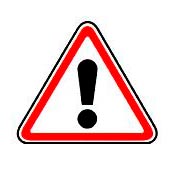 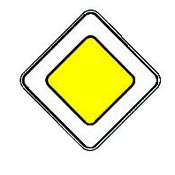 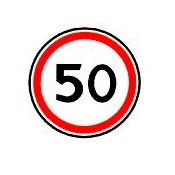 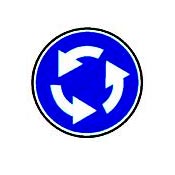 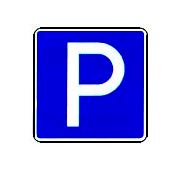 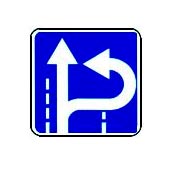 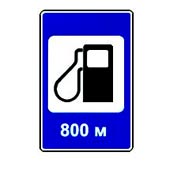 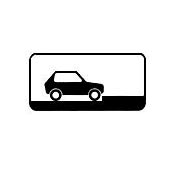 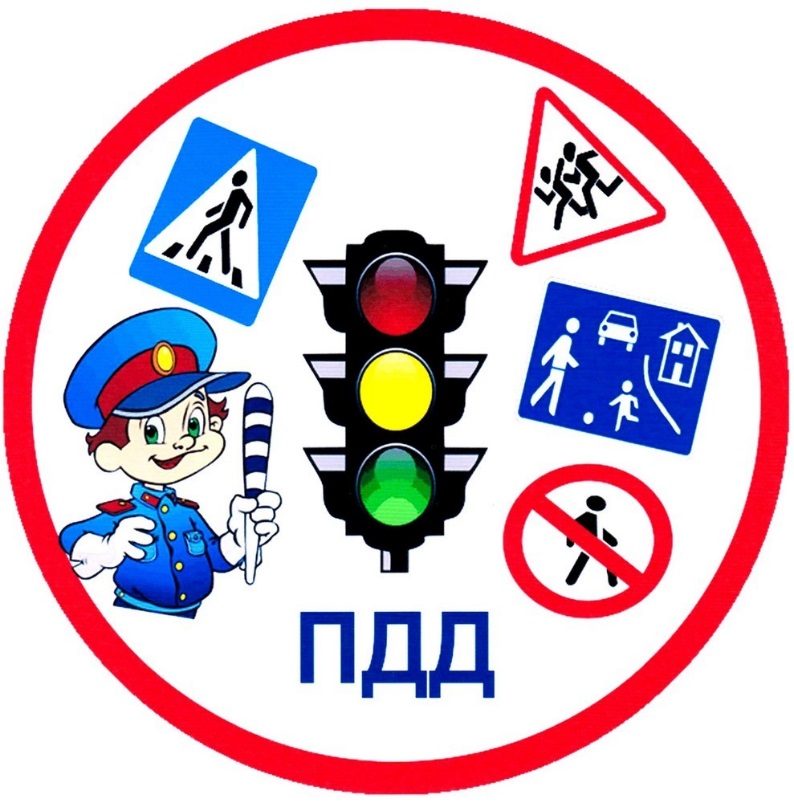 